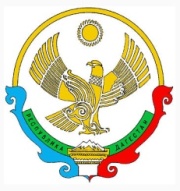 МИНИСТЕРСТВО ОБРАЗОВАНИЯ И НАУКИ РЕСПУБЛИКИ ДАГЕСТАНМуниципальное казенное учреждениеУПРАВЛЕНИЕ ОБРАЗОВАНИЯ БУЙНАКСКОГО РАЙОНАМуниципальное казенное ОБЩЕобразовательное учреждение«Эрпелинская средняя общеобразовательная школа им. Апашева М. Д.»Россия, Республика Дагестан, Буйнакский район, 368207, с. Эрпели,  ул.И.Акаева, 4Сайт:  erpel.dagestanschool.ru, e-mail: erpeli.dagschool@mail.ru № ___                                                                      «__»__________20  г.Отчет по проведению мероприятий в МКОУ «Эрпелинская СОШ им.Апашева М.Д.» ,  посвященных Международному дню борьбы с коррупцией.В соответствии с приказом Управления образования Буйнакского района № 170 от 09.12.2019г.  в нашей школе  с 6 по 13 декабря проходили мероприятия, посвященные Международному дню борьбы с коррупцией.В 5 «а» и «б» классах (кл.руководители Сайпуллаева М.Б. и Курбанова Д.З.) провели классные часы на тему «Детям о коррупции». В 6-х классах тематикой классных часов было «Вместе против коррупции». А классные руководители 7-х-8-х классов (Юсупова Н.С., Алиева М.М., Идрисова А.И.)  провели классные часы на тему «Коррупция – бомба замедленного действия». Кроме того, на данную тему круглый стол с показом документальных видеороликов и карикатурных рисунков провели с учащимися старших классов. С приглашением участковых уполномоченных полиции ОМВД РФ по Буйнакскому району Шахманова Гамзата Курбановича и Батырмурзаева Абдурагима Абсаламовича организовали беседы с родителями.Также наши учащиеся приняли участие в муниципальном этапе конкурсе сочинений по противодействию коррупции и заняли третье место (Хайбуллаева П. – ученица 10 класса). Задачами, которыми мы руководствовались при проведении мероприятий, были обозначение проблемы коррупции, негативное отношение к коррупции, формирование у учащихся самосознания  и  осознания важности соблюдения закона.Классные часы прошли с использованием ИКТ технологий, презентаций и наглядностей.  Присутствовали на мероприятиях зам. директора по ВР, социолог и ст.вожатая.Учащиеся принимали активное участие во всех мероприятиях.Зам. по ВР 					 Хайбуллаев Х.Х.Фото-приложение: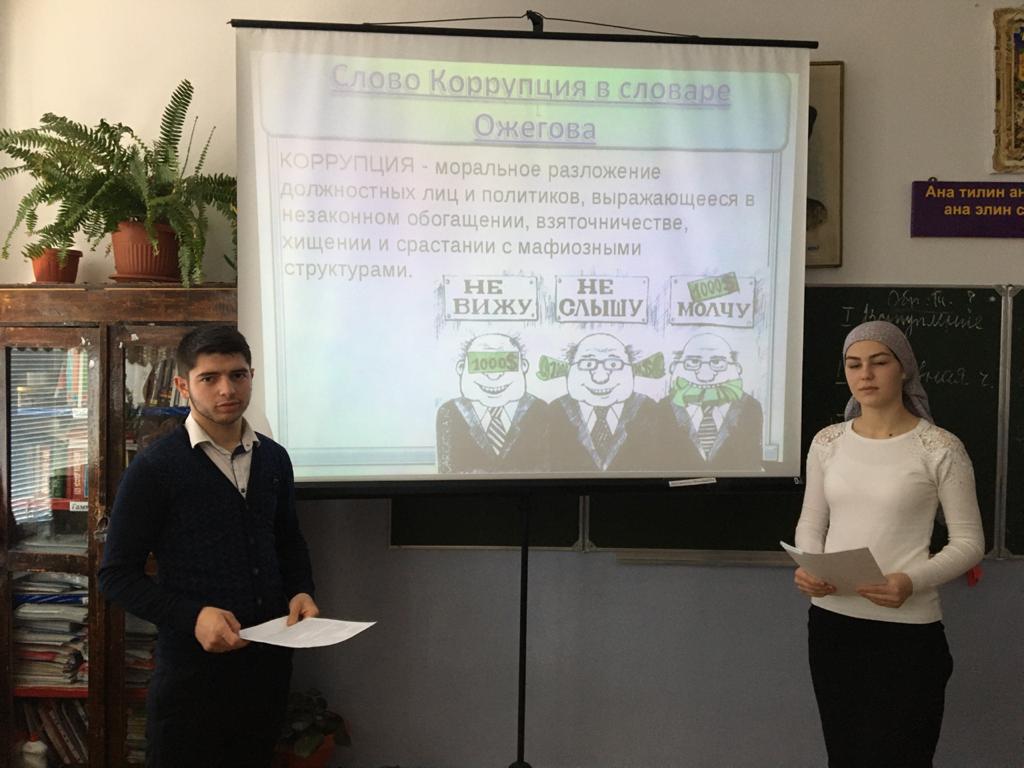 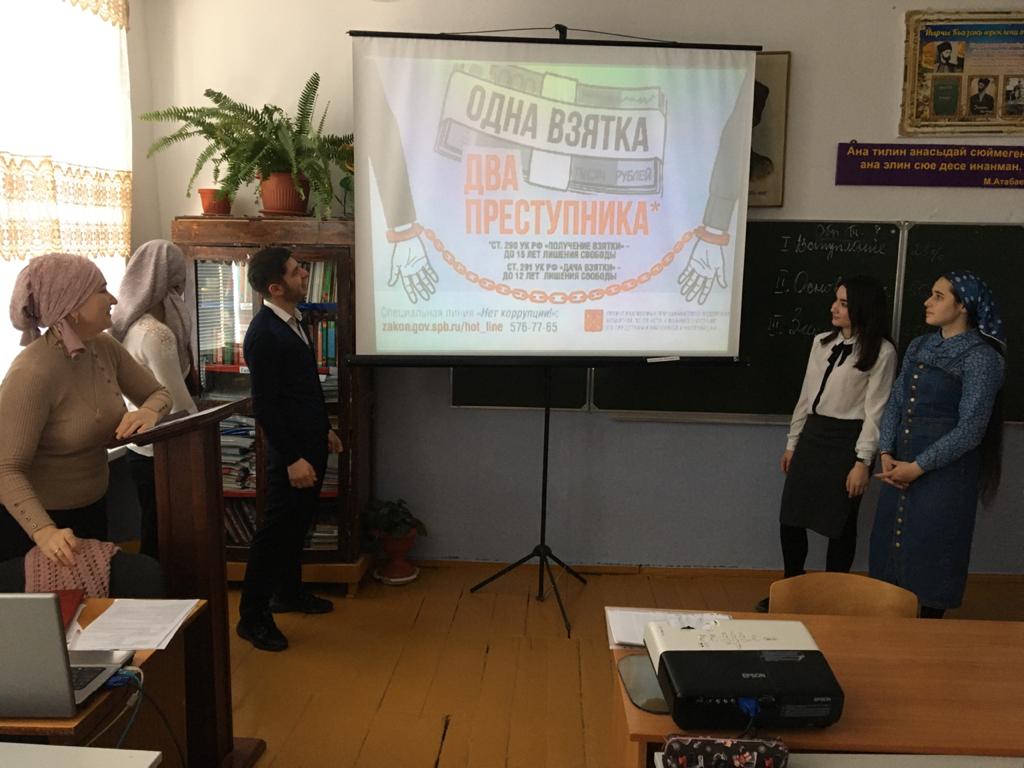 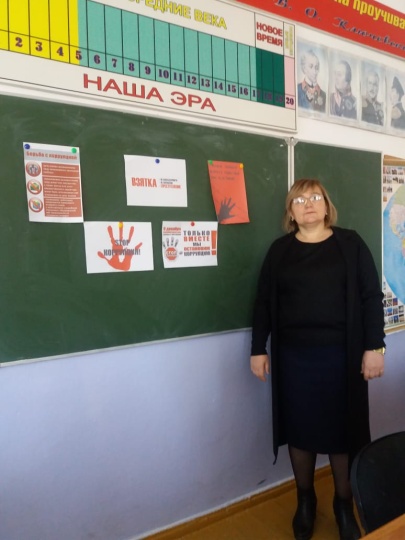 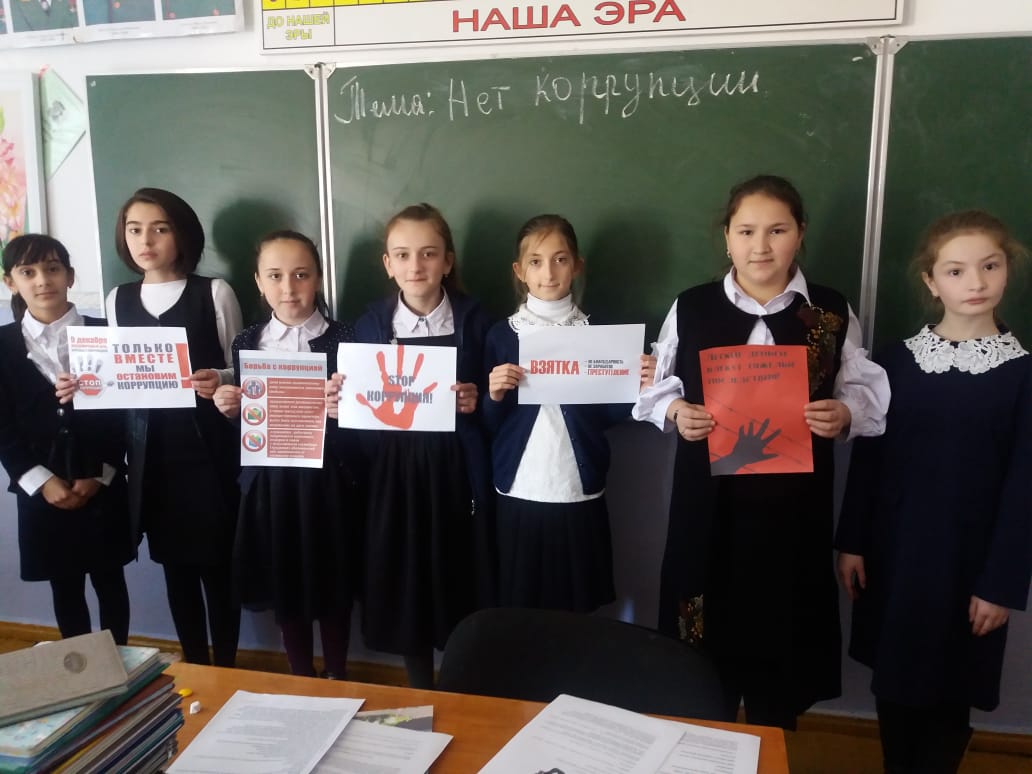 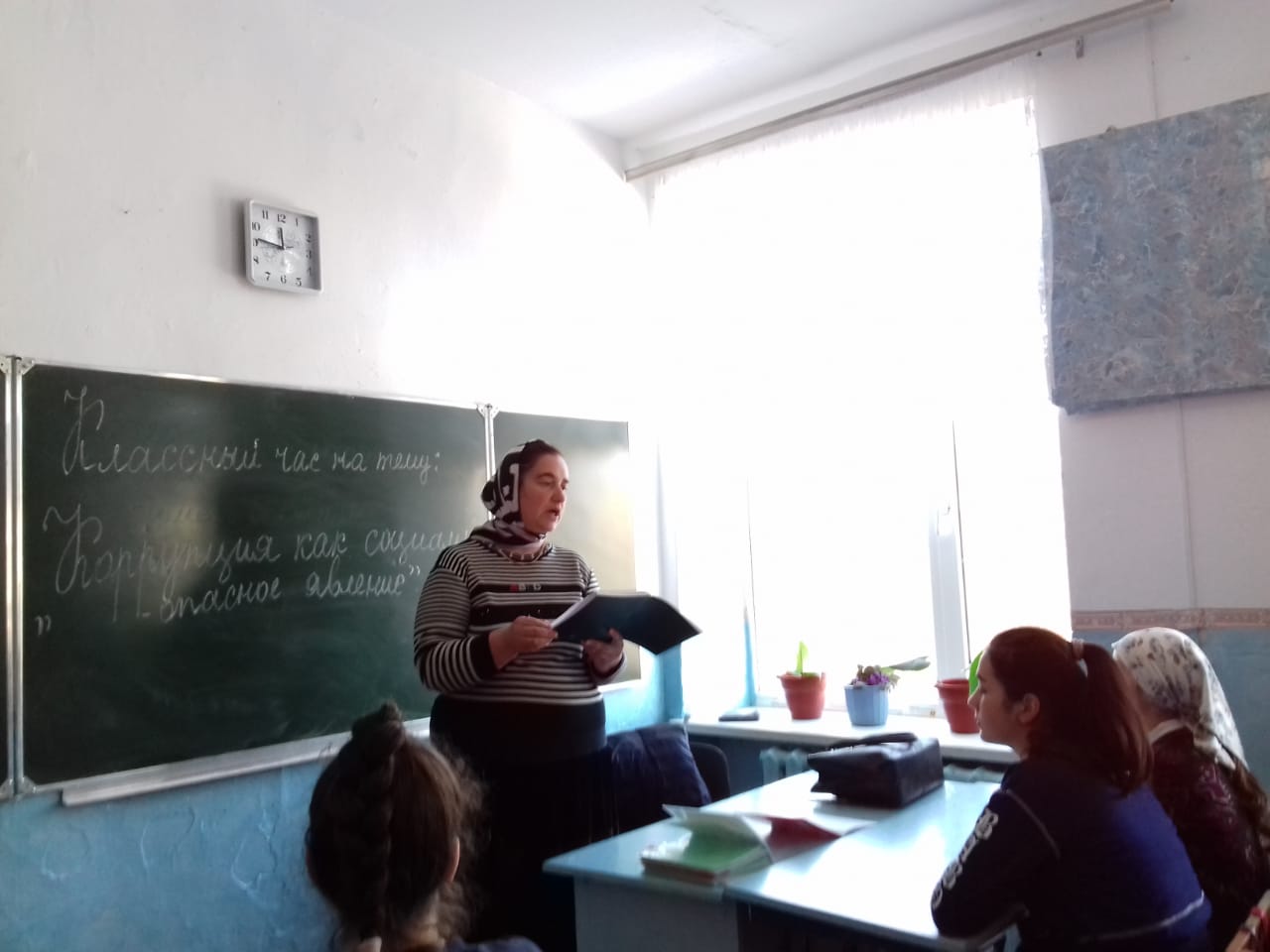 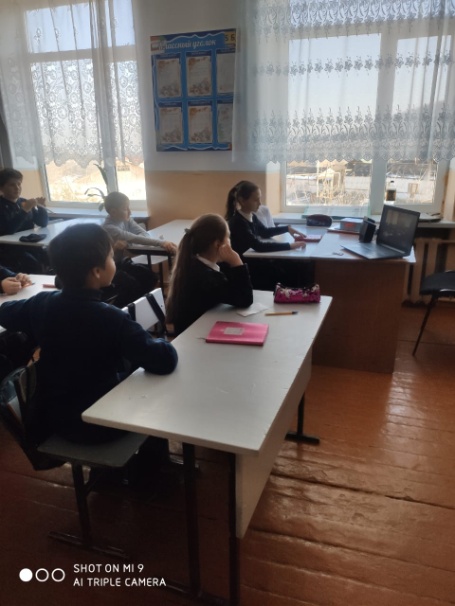 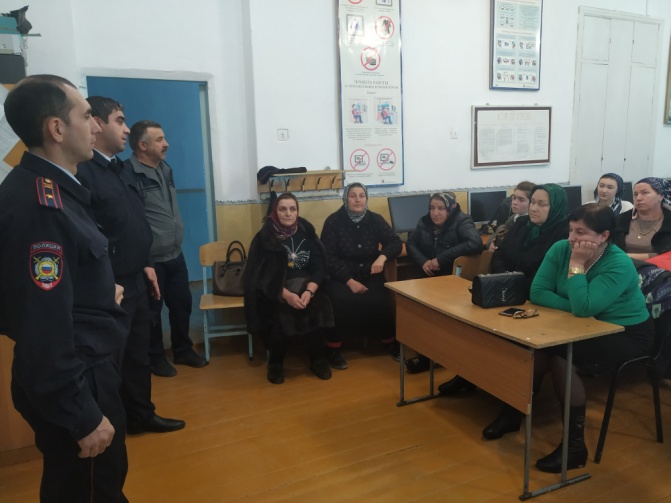 